“Faire Appel à Jésus Dans Notre Besoin Urgent !”Semaine 6 - 100 Jours de Prière1 – 7 Mai 2020  Des Anges Tout AutourPar Melony ColemanJe dois partager une expérience incroyable qui vient de se produire récemment.Mon mari est pasteur dans l'État américain de l'Oregon et c'était la soirée d'ouverture de notre série évangélique « Revelation of Hope » (Révélation de l’espoir). Vu que j'avais déjà encouragé pour qu’il y ait plus de prière dans notre église, j'ai donc décidé de superviser la salle de prière pendant la série. Mon équipe se compose principalement d'amis âgés confinés chez eux ou de personnes priant depuis leur domicile, donc je ne savais pas combien de participation j'aurais au cours des réunions. J'ai quand même décidé de créer une salle de prière, en espérant que certains membres de l'église seraient disposés à venir prier périodiquement pendant les réunions. Ce premier vendredi soir, il n’y avait que moi. Je me sentais seule, mais j'ai quand même prié. Encore une fois, le soir du sabbat, il n’y avait que moi. Je me sentais un peu plus découragée. J'ai mis à jouer une belle interprétation de « The Lord’s Prayer »( La prière du Seigneur). Pendant que la chanson jouait, j'ai prié. " Je sais que là où deux ou trois sont réunis en ton nom, tu es là Seigneur, mais s’il n’y avait que moi ?" J'ai prié en silence.Quand la chanson fût terminée, j'ai ouvert les yeux et la pièce était remplie d'anges. J'ai commencé à pleurer alors que je regardais la pièce avec stupéfaction. Les anges étaient grands, aussi hauts que le plafond, avec de larges épaules. Ils se tenaient côte à côte, dos au mur, autour des bords de la pièce. Je me sentais minuscule par rapport à eux. Ils avaient des ailes et portaient des vêtements fluides comme des robes. J'étais attirée par leurs visages. Ils ressemblaient à des hommes, de très beaux hommes. Leurs yeux étaient si gentils et ils souriaient avec des sourires doux et réconfortants. Leurs traits faciaux étaient définis et ils avaient une atmosphère de guerriers audacieux autour d’eux. Leurs cheveux noirs descendaient jusqu'à leurs épaules et ils avaient l'air presque iridescents. Même si je ne pouvais pas voir à travers eux, c’était comme si j’y arrivais presque. Leurs formes brillaient d'une couleur jaune-blanche. Je n'ai pu les voir que pendant quatre ou cinq secondes, puis ils ont disparu, mais je n'ai pas pu m'arrêter de pleurer pour le reste de la soirée. J’avais été tellement découragée, me demandant si Dieu pouvait travailler s’il n’y avait que moi dans la salle de prière. Il m'a montré d'une manière miraculeuse que si une personne prie, c'est suffisant. Je me sens tellement indigne et humble qu'Il m’ait offert ce grand cadeau. Je pleure encore souvent en pensant à cette expérience sacrée. Je continue de prier seule dans notre salle de prière de l'église, mais je ne suis plus découragée, car je sais que la salle est remplie d'anges même si je ne peux pas les voir. Je devais juste partager ! Nous ne devons jamais sous-estimer le pouvoir de la prière. Même si une seule personne prie, cela suffit. Dieu est à l'œuvre même quand nous ne pouvons pas voir. Melony Coleman est l'épouse d'un pasteur et mère de trois enfants. Elle et sa famille vivent dans le sud de l'Oregon.QUESTIONS DU CŒUR : Vous êtes-vous parfois senti seul dans la prière? Avez-vous prié et prié et n'avez toujours pas obtenu la réponse que vous attendiez ? Ou vous êtes-vous demandé si cela fait autant de différence puisque vous priez tout seul ? Si vous êtes tenté de vous décourager, souvenez-vous que Jésus a prié seul et regardez comment ses prières ont changé le monde ! Considérez Abraham, Jacob, Joseph, David, Élie, Esther et bien d'autres à travers les siècles. Parfois, ils se sentaient très seuls, et pourtant leurs prières ont ému le ciel.DÉFI DU CŒUR ACTIF : Cette semaine, nous aimerions vous mettre au défi de prendre un ou deux des personnages bibliques énumérés ci-dessus (ou de choisir le vôtre), et d'apprendre tout ce que vous pouvez sur leurs moments de prière solitaire. Utilisez la Bible et l'esprit de prophétie pour vos recherches d'étude biblique et notez vos résultats. Ensuite, choisissez une caractéristique que vous admirez vraiment d'un aspect de leur vie de prière, et priez pour que Dieu instille cette vertu de prière en vous.  “ C'est parce qu'Élie était un homme de grande foi que Dieu a pu l'utiliser dans cette grave crise de l'histoire d'Israël. Alors qu'il priait, sa foi a tendu la main et a saisi les promesses du Ciel, et il a persévéré dans la prière jusqu'à ce que ses requêtes soient exaucées. Il n'attendit pas la pleine preuve que Dieu l'avait entendu, mais était prêt à s'aventurer peu importe où sur le moindre signe de faveur divine. Et pourtant, ce qu'il a pu à faire sous la puissance de Dieu, tout le monde peut le faire dans leur sphère d'activité au service de Dieu… Une foi comme celle-ci est nécessaire dans le monde d’aujourd'hui - une foi qui s’accrochera aux promesses de la parole de Dieu et refusera de lâcher prise jusqu'à ce que le Ciel entende.” Prayer, p. 138Aller plus loin - Suggestions de lectures supplémentaires pour cette semaine :Ellen White, The Truth About Angels.Cindy Mercer, Pray Big: God Can Do So Much More!  Jour 36 – Centre de la Prière – Vendredi 1er Mai 2020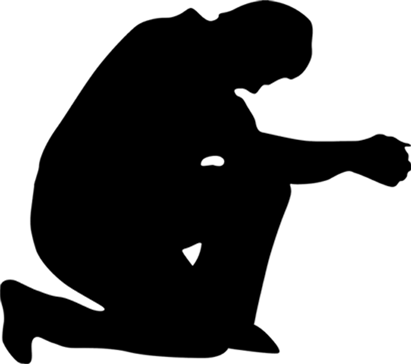 LOUANGE : Nous louons le Seigneur pour tous les groupes d'église et tous les ministères qui continuent à trouver des moyens créatifs et utiles pour tendre la main à ceux qui luttent ! Beaucoup de vies sont touchées par l'amour de Jésus !Priez pour les membres d'église qui vivent dans des villes à populations denses à travers le monde en cette période de pandémie. Priez pour la protection et la satisfaction de leurs besoins.Priez pour l'endurance des professionnels de la santé du monde entier qui luttent contre cette pandémie du coronavirus depuis des semaines et des mois maintenant.Priez pour que le peuple de Dieu continue d'étudier profondément sa Parole, passe beaucoup de temps dans la prière, mette de côté ses péchés et se prépare pour la venue prochaine de Jésus.Demandez à Dieu de vous montrer comment prier en cette période de crise.Jour 37 – Centre de la Prière – Sabbat 2 Mai 2020La Foi sous le Feu“ Voici, je suis l'Éternel, le Dieu de toute chair. Y a-t-il rien qui soit étonnant de ma part ? ” Jér. 32:27“ Dieu mettra à l'épreuve, à l’extrême, la foi et le courage de ceux à qui il a confié des responsabilités dans son travail. Les apparences seront souvent effrayantes. Bien que Dieu ait donné à plusieurs reprises l'assurance de son aide, la foi chancèlera presque. « Ainsi parle le Seigneur » doit être notre ferme confiance, indépendamment des raisonnements humains ou des impossibilités apparentes.”Signs of the Times, 30 Juin 1881, par. 15.Questions du Cœur :Puisque nous savons que des épreuves et des tests plus importants nous attendent à l'avenir, comment pouvons-nous développer une foi inébranlable qui résistera même sous le feu ? Considérez l'histoire des trois amis de Daniel qui ont fait face à la fournaise ardente (voir Daniel 3). Selon vous, qu'est-ce qui les a préparés à rester forts lors de cette journée difficile ? LOUANGE :Pendant cette période où tant de gens doivent rester à la maison, des rapports arrivent sur la façon dont Dieu ouvre des opportunités incroyables pour l'évangélisation en ligne et d'autres activités de sensibilisation. L'évangéliste Robert Costa a produit un certain nombre de réunions d'évangélisation en ligne et 245 000 étaient en ligne lors d'une réunion en ligne très récente. L'évangéliste John Bradshaw vient de commencer des réunions avec des dizaines de milliers de personnes présentes en ligne.REQUÊTES DE PRIÈRES :• Priez pour les professionnels de la santé en première ligne qui continuent de lutter contre cette épidémie. Priez pour leur sécurité sanitaire face au COVID-19.• Priez pour que les responsables politiques sachent quand il est sans danger de rouvrir les pays qui sont en confinement. Priez pour une approche équilibrée qui tienne compte de la sécurité sanitaire des citoyens ainsi que de l'économie.• Priez pour les nombreuses organisations et petites entreprises qui souffrent financièrement à cause du confinement. Priez pour que les gens trouvent des moyens d’aider les petites entreprises, afin qu’ils n’aient pas à être définitivement fermées.• Priez pour les femmes et les enfants qui sont dans des situations dangereuses et ont besoin de protection. Priez pour trouver des moyens d'atteindre les personnes vulnérables et faibles dans votre propre communauté.• Priez pour ceux qui travaillent dans les banques, les épiceries, les stations-service et d'autres entreprises essentielles. Priez pour qu'ils soient protégés contre le Coronavirus lorsqu'ils traitent avec des personnes venant pour des services.Jour 38 – Centre de la Prière – Dimanche 3 Mai 2020D’Impossible à possible“ Jésus les regarda, et dit: Cela est impossible aux hommes, mais non à Dieu: car tout est possible à Dieu.” Marc 10 :27“ Les impossibilités naturelles ne sauraient empêcher l’œuvre du Tout-Puissant. ” Jésus-Christ, p. 530“ Nous avons un Dieu dont l'oreille n'est pas fermée à nos requêtes ; et si nous prouvons sa parole, il honorera notre foi. Il veut que tous nos intérêts soient entrelacés avec ses intérêts, et alors il pourra nous bénir en toute sécurité ; car nous ne nous glorifierons pas lorsque la bénédiction est nôtre, mais nous rendrons toutes les louanges à Dieu.” Review and Herald, 9 Juin 1891QUESTIONS DU CŒUR :Souvent, notre foi en Dieu est petite parce que nous ne reconnaissons pas vraiment l’ampleur de notre Dieu. Nous pensons que nos problèmes sont si importants qu'il ne peut pas les résoudre. Nous oublions que nous servons le Dieu qui a étendu les cieux par sa grande puissance et qu’il n'y a rien de trop dur pour Lui. Aujourd'hui, prenez le temps de réfléchir à la grandeur de Dieu. Notez les caractéristiques et les attributs que Dieu seul détient. Pendant que vous effectuez cette activité simple, demandez à Dieu d'augmenter votre compréhension de qui Il est vraiment.LOUANGE :Nous louons le Seigneur que plusieurs parmi le peuple de Dieu expriment leur foi en Ses directives et recherchent des portes ouvertes d'opportunité au lieu de se concentrer uniquement sur les portes qui ont été fermées pendant cette pandémie.Requêtes de Prières :Priez pour que les gens demandent à Dieu concernant cette situation de crise - « Dieu essaie-t-il de nous dire quelque chose ? (1 Samuel 3 :10) Priez pour les nombreuses personnes dans les pays les plus pauvres qui n'ont pas de travail et qui ont du mal à obtenir même des aliments de base comme le riz et la farine de maïs. Beaucoup risquent de mourir de faim. Priez pour un cœur ouvert pour les gens du monde entier - pour donner, pour aider et pour prier pour ceux qui sont en crise. (Proverbes 22 : 9, Psaume 86 : 6-7) Priez pour les agriculteurs qui ont du mal à planter ou à récolter et pour que les travailleurs de soutien restent en bonne santé.Jour 39 – Centre de la Prière – Lundi 4 Mai 2020Puissance Céleste“ Je sais déjà que l'Éternel sauve son oint ; Il l'exaucera des cieux, de sa sainte demeure, Par le secours puissant de sa droite. Ceux-ci s'appuient sur leurs chars, ceux-là sur leurs chevaux ; Nous, nous invoquons le nom de l'Éternel, notre Dieu. ” Ps. 20 :6, 7“ S’ils doivent entrer en lutte contre des forces surnaturelles, ils peuvent compter sur un secours surnaturel. L’armée de Dieu renferme toutes les intelligences célestes. Dans ses rangs il y a plus que des anges. Le Saint-Esprit, le représentant du Chef de l’armée de l’Eternel, descend pour assumer la direction de la bataille. Nous pouvons avoir beaucoup d’infirmités, de péchés et de fautes graves ; mais la grâce de Dieu est accessible à tous ceux qui la recherchent dans un esprit de contrition. La Toute-Puissance est engagée en faveur de ceux qui se confient en Dieu. ” Jésus-Christ, p. 342QUESTIONS DU CŒUR :Souhaitez-vous parfois pouvoir voir l'armée des anges qui est autour de votre maison, de votre vie et de votre famille ? Considérez l'histoire d'Élisée et ce qui s'est passé lorsque Dieu a ouvert les yeux de son serviteur (Voir 2 Rois. 6 :17). Imaginez comment la peur de son serviteur a été remplacée par la foi quand il a vu les chars de feu. À quelles autres histoires de la Bible pouvez-vous penser où Dieu a ouvert les yeux des hommes et des femmes pour voir les anges ?LOUANGES :Nous louons Dieu que plusieurs du peuple de Dieu soient fidèles en retournant leurs dîmes et leurs offrandes et certains envisagent même de donner plus à cause des déficits qui peuvent se développer parce que beaucoup sont sans emploi. Requêtes de Prières :Priez pour ceux qui occupent des postes de sécurité, comme les policiers et autres. Alors que l'agitation civile augmente en raison du confinement dans certaines parties du monde, priez pour la protection de ces hommes et de ces femmes.Priez pour que les chefs de gouvernement travaillent ensemble dans l'unité au lieu de se saper mutuellement pour obtenir des avantages politiques.Priez pour des traitements et des remèdes qui pourraient ralentir ou arrêter cette pandémie plus rapidement que ne le prévoient les experts.Priez pour que nos églises locales aient l'unité, le réveil spirituel et plus d'urgence pour la mission. Nous recevons de nombreuses requêtes du monde entier concernant ces problèmes.Jour 40 – Centre de la Prière – Mardi 5 Mai 2020Croire Sans Voir“ Heureux ceux qui n'ont pas vu, et qui ont cru !” Jean 20:29“ La foi prend Dieu au mot, avec ou sans sentiment. C’est la substance des choses que l’on espère, la preuve des choses non vues. Nous pouvons croire nos semblables et ne pouvons-nous pas faire confiance à la parole de Dieu ? Lorsque nous allons à Lui pour la sagesse ou la grâce, nous ne devons pas nous tourner vers nous même pour voir s'Il nous a donné un sentiment spécial comme une assurance qu'Il a accompli sa parole. Le sentiment n'est pas un critère. De grands maux ont résulté lorsque les chrétiens ont suivi leur sentiment. Comment puis-je savoir que Jésus entend mes prières ? - Je le sais par sa promesse. Il dit qu'Il entendra les nécessiteux quand ils crieront à Lui, et je crois en Sa parole. Il n’a jamais dit à « la postérité de Jacob, cherchez-moi en vain. » Si nous marchons dans la lumière, nous pouvons approcher le trône de la grâce avec une sainte hardiesse. Nous pouvons présenter les promesses de Dieu dans une foi vivante et demander nos pétitions. Bien que nous soyons faibles, égarés et indignes, « l'Esprit vient en aide à nos infirmités. » … Lorsque nous avons présenté notre demande une fois, nous ne devons pas l'abandonner, mais dire, comme Jacob l'a fait toute la nuit avec l'ange, « Je ne te laisserai pas partir, à moins que tu ne me bénisses » et, comme lui, nous gagnerons.” Bible Echo, 24 Septembre 1894, par. 6QUESTIONS DU CŒUR :C’est une chose de croire quand le miracle se tient devant vous, quand vous pouvez le voir de vos propres yeux. Mais qu'en est-il des fois où nous ne voyons pas les réponses, nous ne voyons pas les miracles, nous ne voyons pas les anges, et nous ne voyons pas la bonté de Dieu dans notre vie ? Aurons-nous toujours confiance en Dieu, même si nous ne comprenons pas ? En réfléchissant à ces questions, cherchez Hébreux 11 : 1, Romains 8 : 24-25, Marc 9 :24, Job 13 :15LOUANGES :Louez le Seigneur que, dans de nombreux endroits, le nombre de nouveaux cas de COVID19 diminue.Requêtes de Prières :Priez alors que les nations et les économies s'ouvrent pour qu'il n'y ait pas de nouvelles augmentations dramatiques du nombre d'infections.Priez pour le ministère en faveur des chinois dans la ville de Cebu et dans toutes les Philippines et l'Indonésie pour la protection contre le coronavirus et pour que plus de Chinois dans chaque pays aient plus d'intérêt à rechercher Jésus et les vérités de la Bible.Priez pour que la nation chinoise avec 1,4 milliard d'habitants devienne très ouverte à la propagation de l'évangile.Priez pour que nous utilisions tous le temps supplémentaire que nous avons à la maison pour étudier en profondeur la Bible et enseigner à nos enfants comment étudier et aimer la Parole de Dieu.Jour 41 – Centre de la Prière – Mercredi 6 Mai 2020Depuis le Lieu Secret“ Nous portons ce trésor dans des vases de terre, afin que cette grande puissance soit attribuée à Dieu, et non pas à nous. Nous sommes pressés de toute manière, mais non réduits à l'extrémité ; dans la détresse, mais non dans le désespoir ; persécutés, mais non abandonnés ; abattus, mais non perdus ; portant toujours avec nous dans notre corps la mort de Jésus, afin que la vie de Jésus soit aussi manifestée dans notre corps.” 2 Cor. 4 :7-10“ La puissance qui ébranla le monde au temps de la Réforme provenait du sanctuaire de la prière. Dans une sainte assurance, les serviteurs de Dieu posèrent leur pied sur le rocher des promesses divines. Pendant la diète d’Augsbourg, Luther ne passa pas un jour sans consacrer à la prière trois des meilleures heures de la journée. Dans le secret de son cabinet de travail, il répandait son âme devant Dieu en paroles pleines d’adoration mêlées d’expressions de crainte et d’espérance. “Je sais que tu es notre Père et notre Dieu”, disait le réformateur, “et que tu dissiperas les persécuteurs de tes enfants ; car tu es toi-même en danger avec nous. Toute cette affaire est la tienne, et ce n’est que contraints par toi que nous y avons mis la main. Défends-nous donc, ô Père !” ” La Tragédie des Siècles, p. 220QUESTIONS DU CŒUR :Que désirez-vous le plus ? Quel est votre cri de cœur le plus profond ? Vous n'y avez peut-être pas pensé récemment. Peut-être que vous essayez juste de survivre. Ou peut-être y pensez-vous tout le temps. Prenez quelques instants aujourd'hui pour réfléchir à l'endroit où vous trouvez votre plus grande joie et votre plus grand épanouissement. Pendant que vous le faites, réfléchissez au Psaume 27 : 4 et demandez au Seigneur de vous donner un cœur qui a vraiment faim d'être en Sa présence.LOUANGES :Louez Dieu que les membres Adventistes et les églises aient demandé à Dieu des moyens créatifs pour atteindre leurs communautés autour d'eux. Et que Dieu répond à ces prières avec de nombreuses approches créatives.Requêtes de Prières :Priez pour les personnes âgées et les enfants - les plus vulnérables d'entre nous.Priez pour les membres d'église qui apprennent à construire des amitiés avec des réfugiés musulmans qui ont récemment déménagé dans leur quartier. Priez pour la sagesse sur la façon de les conduire à la vérité.Priez pour que les églises du monde entier aient la foi de créer des centres d'influence urbains dans les villes proches.Priez pour le déversement de la pluie de l’arrière-saison sur l'église, afin que le travail puisse être terminé afin que nous puissions rentrer chez nous.Jour 42 – Centre de la Prière - Jeudi 7 Mai 2020Paix Parfaite“ A celui qui est ferme dans ses sentiments Tu assures la paix, Parce qu'il se confie en toi. Confiez-vous en l'Éternel à perpétuité, Car l'Éternel, l'Éternel est le rocher des siècles.” – Esaïe 26 :3-4 “ Prendre au mot le Christ, lui confier la garde de son âme, ordonner sa vie à sa volonté, c’est trouver paix et quiétude. Rien au monde ne peut attrister celui que Jésus réjouit par sa présence. Soumission complète assure repos parfait.” – Jésus-Christ, p. 323QUESTIONS DU CŒUR : Lorsque vous ressentez des troubles dans votre cœur, où courez-vous en premier ? Qui consultez-vous ? Est-ce Jésus ? Mettre notre confiance en Jésus, notre rocher éternel, ne peut pas être basé sur ce que vous ressentez à un moment donné. Vous devez choisir de lui faire confiance, quelles que soient les circonstances dans lesquelles vous vous trouvez. Il peut alors vous donner une paix parfaite. Allez-vous choisir de lui faire confiance dès maintenant ?LOUANGES : Grâce aux diverses réunions d'évangélisation en ligne ainsi qu'à d'autres activités de sensibilisation numérique à l'église, les membres anciens et disparus ont regagné un intérêt pour Dieu et ont même de nouveau rejoint l'église !Requêtes de Prières :Priez pour les membres d'église qui apprennent à partager leur espérance d'une manière qui soit pertinente pour les personnes laïques postmodernes qui vivent dans les villes du monde.Priez pour les travailleurs qui utiliseront la méthode du Christ pour répondre aux besoins et atteindre le cœur des personnes vivant dans les villes du monde entier.Priez pour ceux qui sont au milieu de la crise du COVID-19, qui luttent ou qui ont des proches aux prises avec la maladie.Priez pour la paix pour les membres d'église du monde entier qui ont peur et sont effrayés, ou qui se sentent seuls.